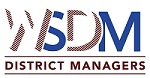 BARNES CENTER METROPOLITAN DISTRICTSpecial Board MeetingMonday, December 18, 2023 – 2:00 PM** Please join the meeting from your computer, tablet, or smartphone**
https://video.cloudoffice.avaya.com/join/595535933
You can also dial in using your phone.
United States: +1 (213) 463-4500
Access Code: 595535933Board of DirectorsTimothy Hadjis, President								Term Expires May 2027Terry Schooler, Secretary/Treasurer							Term Expires May 2027Stephen Engel, Director								Term Expires May 2027Vacancy, Director									Term Expires May 2025Vacancy, Director									Term Expires May 2025AgendaCall to OrderDeclaration of Quorum/Director QualificationsConflicts of Interest filedApproval of AgendaApproval of Minutes from May 23, 2022 meetingPublic hearing on adoption of 2024 budget (enclosure)Consider Resolution Adopting 2024 Budget, Imposing Mill Levy, and Appropriating FundsOrganizational MattersLegal MattersDiscussion of legal counsel statusReview and Consider Approval of WSDM – District Managers Engagement Letter (enclosure)Consider Adoption of 2024 Annual Administrative Resolution (enclosure)Financial MattersRatify payment of interest for period ending December 1, 2023Review and consider approval of unaudited financial statements for the period ending November 30, 2023Review and approve submitted payablesAuthorization to submit Audit Exemption in for FY 2023Public Comment (limited to 3 minutes per person)Other BusinessNext meetingAdjourn